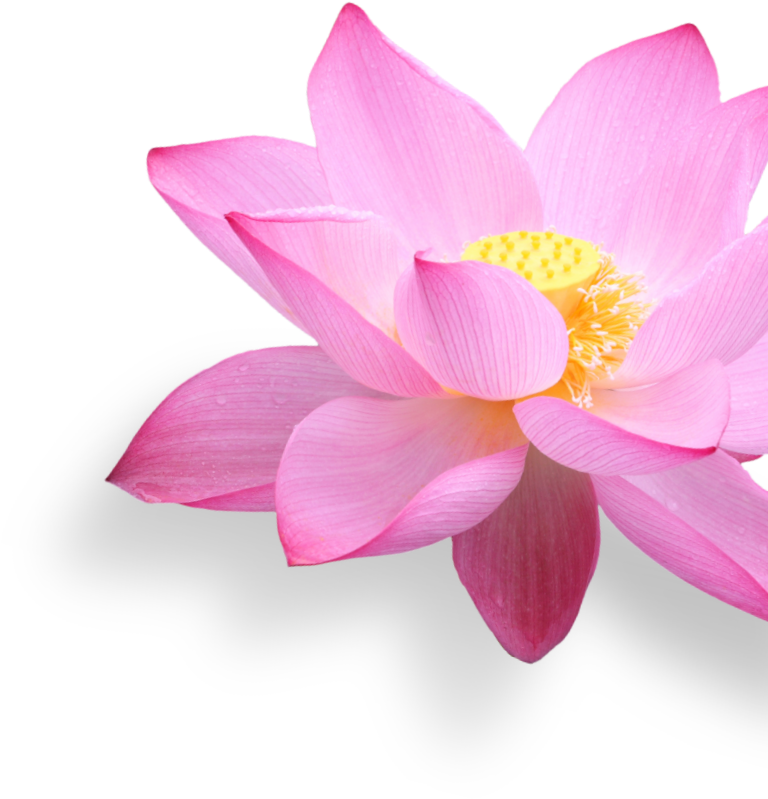 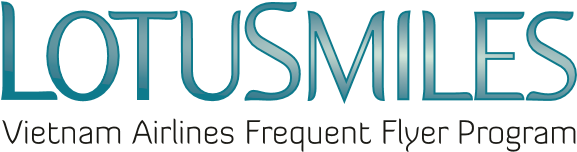 特典申込書AWARD REDEMPTION REQUEST ※特典申請は、プラチナ、ゴールド会員は2営業日前まで、チタニウム、シルバー会員は3営業日前までにお申し込み下さい。(特典航空券、アップグレード特典、超過手荷物免除特典/TICKET, UPGRADE, EXTRA BAGGAGE)・特典申請書とすべての必要書類をお申し込みをご希望のベトナム航空支店へご提出ください。/Present this Award redemption request and all required documents at any Vietnam Airlines branch offices worldwide・特典申請に必要なマイル数を保有しているかどうかお申し込み前にご確認ください。/Check your Lotusmiles account to ensure you have enough miles to redeem the award, then contact our Call center to make a confirmed booking for award ticket. 特典航空券申請/ AWARD TICKET REDEMPTION  アップグレード特典申請/UPGRADE AWARD REDEMPTION  超過手荷物免除特典申請/EXTRA BAGGAGE REDEMPTION予約番号Booking codeフライト区間Itinerary便名Flight number搭乗日Flight date予約クラスClass of serviceご搭乗者名(パスポート通りのアルファベット表記)Passenger name[MR/MS] 　　 [MR/MS] 　　[MR/MS] 　　[MR/MS] 　　予約番号Booking codeフライト区間Itinerary便名Flight number搭乗日Flight dateｱｯﾌﾟｸﾞﾚｰﾄﾞ希望予約ｸﾗｽClass of SRVS to UPGご搭乗者名(パスポート通りのアルファベット表記)Passenger name[MR/MS]  　　[MR/MS] 　　予約番号Booking codeフライト区間Itinerary便名Flight number搭乗日Flight date超過手荷物量Baggage package(1PC/23KG)ご搭乗者名(パスポート通りのアルファベット表記)Passenger name[MR/MS]　　ベトナム航空支店へお申し込みの際は必ず下記必要書類をご提出ください。/Required documents when requesting Lotusmiles award at Vietnam Airlines branch offices:特典申込書/Award Redemption Requestご搭乗者のパスポート(パスポート番号と生年月日がわかるもの)/Identity card or Passport (Original) and the information of the award beneficiary (Identity or passport number, DOB)特典申請者の会員カードLotusmiles membership card委任状/Authorized paper(必要な場合のみ/If needed) 私はロータスマイルの会員規約とベトナム航空のプライバシーポリシーに同意します。I agree with Lotusmiles award terms and conditions and the Privacy Policy of Vietnam Airlinesご署名/Member’s signature:         ご記入日/Date:    /      /   